 Notice of Public MeetingHUMBOLDT DEVELOPMENT AUTHORITYNovember 20, 2019, 4:00 PM Winnemucca City Hall, 90 W. 4th St., Winnemucca, Nevada, 894454:00 PM - Call to Order/Pledge of AllegiancePublic Comments: General public comment is designated for discussion only.  The public has the opportunity to address the Board on any matter not appearing on this agenda; however, no action may be taken on a matter raised until the matter itself has been specifically included on the agenda as an item upon which action may be taken.Approval/Amendment of the September 18, 2019 meeting minutes - Discussion and Action.Review and Approve Bills, Invoices, if any – Discussion and Action		$   1,050.00 Vetter PR – Winnemucca Futures		$   3,325.00 Better City – USDA Grant RFIDiscussion, update, and possible action regarding the USDA Grant RFI, proposal received, and other related matters.Discussion and possible action regarding the 2020 Winnemucca Futures, and other related matters.Board Member Comments and Reports - Discussion OnlyStaff Report on activities, current NNRDA leads, general update – Discussion Only.Public Comments: Public comment is designated for discussion only.  The public can address the Board on any matter not appearing on this agenda; however, no action may be taken on a matter raised until the matter itself has been specifically included on the agenda as an item upon which action may be taken.Adjournment 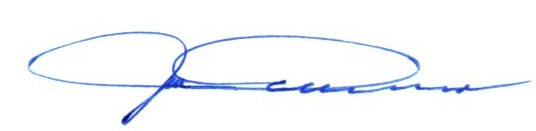 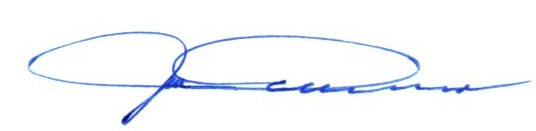 